TÍTULO (ARIAL, 12 PT, MAIÚSCULA, NEGRITO, CENTRADO, ESPAÇAMENTO SIMPLES)Primeiro Autor1, Segundo Autor2, Terceiro Autor1,* (Arial, 11pt, negrito, centrado, sublinhando o autor que apresenta, espaçamento simples) 1Afiliação do autor, Endereço, Código Postal, País (Arial, 11pt, itálico, centrado)2Afiliação do autor, Endereço, Código Postal, País (Arial, 11pt, itálico, centrado)*E-mail: correio eletrónico do autor que apresenta a contribuiçãoO resumo deve conter os detalhes mais relevantes, os principais resultados e as conclusões do trabalho. Utilizar este documento como modelo, apagando o que não for necessário. Usar o tamanho A4 com todas as margens a 2,5 cm. Iniciar o resumo um espaço após a última linha da afiliação. O formato do texto é Arial, 11pt, justificado, espaçamento simples, sem avanço. Os resumos serão publicados exatamente como enviados, e devem ser verificados quanto à sua correção e inexistência de erros tipográficos antes da submissão.Imagens e desenhos a cores, a preto e branco, ou em escala de cinzentos podem ser incorporados no texto conforme desejado. Devem ter suficiente resolução e não se recomenda um tamanho de letra inferior a 8 pt. Sempre que possível usar a moldura que se fornece abaixo:Os resumos devem ser submetidos eletronicamente, após registo, indicando a modalidade de apresentação pretendida (oral ou poster) bem como o respetivo tópico. O documento a submeter deverá respeitar a seguinte nomenclatura:Poster: nome_apelido_poster.doc (ou docx).Oral: nome_apelido_oral.doc (ou docx).Use [n, n + 1,…] para citar referências por ordem de entrada no texto. O formato das referências é Arial, 11pt, justificado e com espaçamento simples. Devem seguir o estilo indicado abaixo. As referências devem ser listadas no fim do resumo, após os agradecimentos, deixando uma linha de intervalo.Agradecimentos: Arial 10pt, espaçamento simples.[1] Doe, J. A.; Smith, J. D. J. Chem. Educ. 2007, 84(2), 346-353.Por favor, não exceder 1 página A4.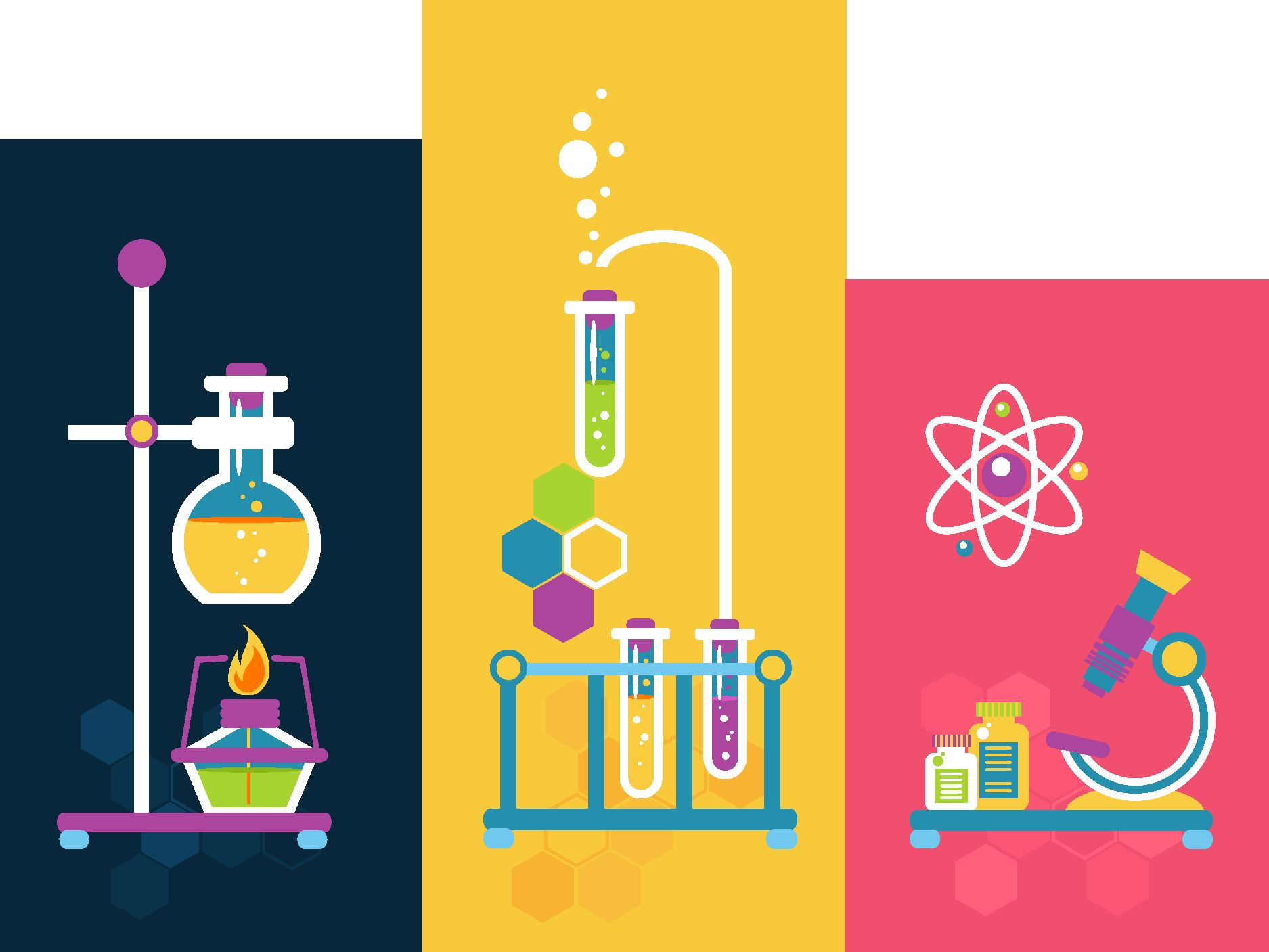 Figura 1: Legenda em Arial, 10pt, centrado, espaçamento simples.